от 06.08.2015 г.	 			         		  	                               № 835О признании многоквартирного домааварийным и подлежащим сносуНа основании заключения межведомственной комиссии о признании многоквартирного дома пригодным (непригодным) для постоянного проживания от 01.07.2015, руководствуясь Гражданским кодексом Российской Федерации, Жилищным кодексом Российской Федерации, Федеральным законом от 06.10.2003 № 131-ФЗ «Об общих принципах организации местного самоуправления в Российской Федерации», постановлением Правительства Российской Федерации от 28.01.2006 № 47 «Об утверждении Положения о признании помещения жилым помещением, жилого помещения непригодным для проживания и многоквартирного дома аварийным и подлежащим сносу или реконструкции», городская Администрация постановляет:Признать многоквартирный жилой дом № 26, расположенный по адресу: г. Мирный, ул. Ойунского, аварийным и подлежащим сносу.Жилищному отделу городской Администрации (Меньшенина И.Г.) направить собственникам помещений в многоквартирном жилом доме, указанном в п. 1 настоящего Постановления, требование осуществить его снос в течение двенадцати месяцев.       Опубликовать настоящее Постановление в порядке, установленном Уставом МО «Город Мирный».       Настоящее Постановление вступает в силу со дня его опубликования.Контроль исполнения настоящего Постановления оставляю за собой.Глава города                                                                      	                     А.В. Басыров АДМИНИСТРАЦИЯМУНИЦИПАЛЬНОГО ОБРАЗОВАНИЯ«Город Мирный»МИРНИНСКОГО РАЙОНАПОСТАНОВЛЕНИЕ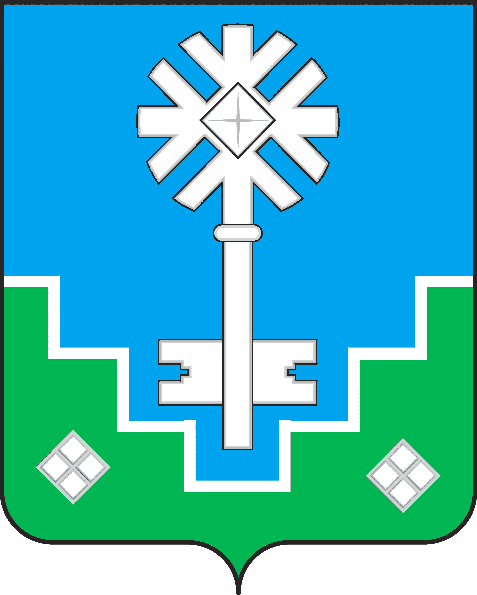 МИИРИНЭЙ ОРОЙУОНУН«Мииринэй куорат»МУНИЦИПАЛЬНАЙ ТЭРИЛЛИИ ДЬАhАЛТАТАУУРААХ